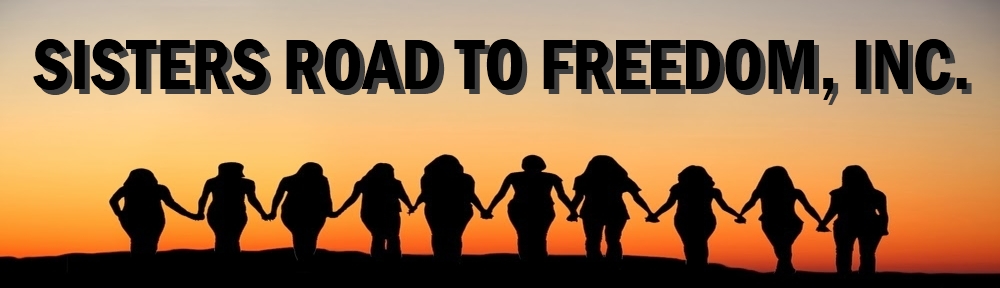 P.O. BOX 1084, LEXINGTON, KY 40588-1084Tel. No. (859) 536-7677E-mail: sistersroadtofreedominc@gmail.comWebsite: www.sistersroadtofreedom.orgpaypal.me/SistersRoadToFreedomLIST OF NEEDS:*Hygiene Products: Deodorants, Soap, Shampoo, Hand/Body Lotion, Toothbrush, Toothpaste, Mouthwash*Household Items: Laundry Detergent, Toilet Paper, Dish Washing Liquid, Paper Towels *Food: Non-perishable items: Cereal, Mashed Potatoes, Macaroni & Cheese, Stuffings, Peanut Butter, Canned: Green beans, Corn, Sweet Potatoes*Gift cards: Kroger/Meijer/Wal-Mart    Located at: 1412 North Lexington Plaza1412 North Broadway, Suite 206, Lexington, KY 40505 Serving Families In Fayette County and Beyond!!! 